Совместный проект Минфина России и Всемирного банка
"СОДЕЙСТВИЕ ПОВЫШЕНИЮ УРОВНЯ
ФИНАНСОВОЙ ГРАМОТНОСТИ НАСЕЛЕНИЯ
И РАЗВИТИЮ ФИНАНСОВОГО ОБРАЗОВАНИЯ
В рОССИЙСКОЙ ФЕДЕРАЦИИ»Исследование «Изучение степени соответствия существующих норм и сложившейся практики раскрытия информации уровню подготовленности и потребностям российских потребителей финансовых услуг с разработкой практических предложений по совершенствованию регулирования и деловой практики в этой сфере»Программа круглого стола«Совершенствование норм и улучшение сложившейся деловой практики в сфере раскрытия информации потребителям финансовых услуг»9.30-13.00. Пленарное заседаниеВводная информация и открытие9.30-9.40Об исследовании: цели, задачи и предварительные результатыП.Э. Кирюхов, ректор АНО «ИДПО МФЦ», руководитель экспертной группы исследованияПриветственное слово9.40-9.50Представитель Минфина России (уточняется)Доклады:9.50-10.10Деятельность Роспотребнадзора по защите прав потребителей в финансовой сфере: рассмотрение обращений, контрольные мероприятия, информирование потребителей.О.В. Прусаков, начальник Управления защиты прав потребителей Роспотребнадзора10.10-10.30Деятельность Банка России в области защиты прав потребителей финансовых услуг.П.В. Петров, заместитель начальника Управления анализа финансовых услуг и административных процедур Службы Банка России по защите прав потребителей финансовых услуг10.30-10.45Независимый мониторинг защиты прав потребителей финансовых услуг.Д.Д. Янин, председатель правления Международной конфедерации обществ потребителей (КонфОП)10.45-11.00Регулятивные требования и сложившаяся деловая практика раскрытия информации потребителям финансовых услуг в России. Положение дел и как достичь баланс интересов потребителей, финансовых организаций и государства.Р.А. Кокорев, экономический факультет МГУ имени М.В. Ломоносова, ведущий эксперт исследования11.00-11.20Исследование передовых международных и зарубежных практик и нормативных требований в сфере раскрытия информации потребителям финансовых услуг. Какой опыт может быть актуален для России? Д. Джанджгава, EQS Group, ведущий эксперт исследования11.20-11.40 Обсуждение докладов пленарного заседания. Свободная дискуссия. 11.40-12.00 Кофе-брейк12.00-13.30 – СЕССИЯ 1. Проблемы раскрытия информации
потребителям массовых финансовых услуг и пути их решения в банковской, страховой и микрофинансовой сферах, а также в деятельности
платежных агентов12.00-12.15Актуальные проблемы потребителей банковских услуг и предложения
по совершенствованию нормативно-правового регулирования
по раскрытию информации банками
своим клиентамЮ.А. Данилов, экономический факультет МГУ им. М.В. Ломоносова, ведущий эксперт исследования12.15-12.30Раскрытие информации потребителям страховых услуг:проблемы и предложения по улучшению норм, а также сложившейся
деловой практикиИ.А. Кидяев, вице-президент АНО «ИДПО МФЦ», ведущий эксперт исследования12.30-13.10Проблемы и пути их решения в сфере раскрытия информации
клиентам микрофинансовых организацийИ.А. Кидяев, вице-президент АНО «ИДПО МФЦ», ведущий эксперт исследованияЮ.В. Комиссарова, советник по правовым вопросам СРО «МиР»,ведущий эксперт исследования13.10-13.30Платежные агенты и проблемы раскрытия информации для потребителей
их услуг. Как платежному агенту стать «прозрачнее» перед своими клиентами?Ю.В. Комиссарова, советник по правовым вопросам СРО «МиР»,ведущий эксперт исследования13.30-14.30 Обед13014.30-16.00 – СЕССИЯ 2. Раскрытие информации потребителям
финансовых услуг на рынке ценных бумаг и в сфере
коллективных инвестиций: проблемы и пути решения14.30-14.50Раскрытие информации для своих клиентов профессиональными участниками рынка ценных бумаг (в части брокерских услуг и ДУ): нормы, практика и экспертные предложенияЮ.А. Данилов, экономический факультет МГУ имени М.В. Ломоносова,ведущий эксперт исследования14.50-15.20Трудности для потребителей услуг негосударственных пенсионных фондов
с точки зрения раскрытия информации НПФами о себе и пенсионных продуктах. Возможности совершенствования нормативного регулирования
и профессиональных стандартов (подходов)Р.А. Кокорев, экономический факультет МГУ имени М.В. Ломоносова,ведущий эксперт исследования15.20-15.40		Какие проблемы испытывают пайщики российских ПИФов
в области раскрытия информации? Экспертные оценки и предложения
для нормативного регулирования и рыночной практикиР.А. Кокорев, экономический факультет МГУ имени М.В. Ломоносова,ведущий эксперт исследования15.40-16.00 – Обсуждение сессионных докладов и подведение итогов
круглого стола25 апреля 2016 г., понедельникконференц-залМосковской биржи(Москва, ул. Воздвиженка, д.4/7, стр.1)Время проведения: 9.30-16.00Регистрация участников с 9.00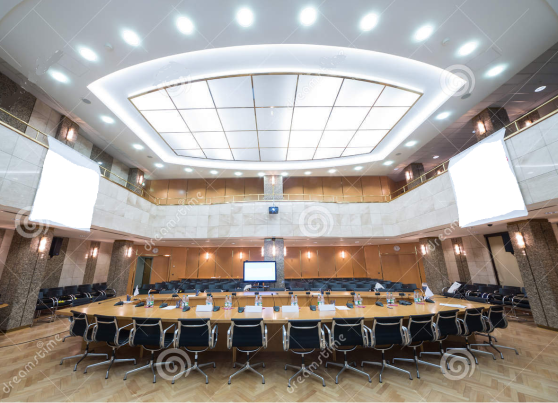 